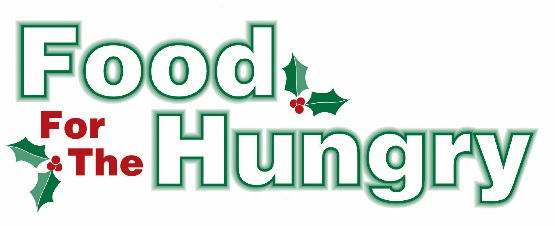 FOR IMMEDIATE RELEASEContact: Olivia SternFood For The Hungry Marketing Director(330) 260-4059oligreenich@gmail.com December 5, 2022food for the hungry live broadcast set for FRIDAYMOUNT VERNON- Local media outlets and community partners join together once again Friday for the 41st annual Food For The Hungry (FFTH) drive, to benefit The Salvation Army, Interchurch Social Services and dozens of other food and poverty assistance initiatives in Knox County.  A live broadcast of all the day’s events begins this Friday, Dec. 9 at 9 a.m. and continues until 5 p.m. on 100.9 FM and 13WMVO Radio with live video streaming at www.mvnu.tv and the FFTH Facebook page.  The broadcast will originate from the Knox Memorial on East High Street in Mount Vernon.
Local media personalities Marcy Rinehart of WNZR, plus Tyler Mathias and Curtis Newland of WMVO/93.7 The Super Q, serve as hosts for the event.  The Mount Vernon Nazarene University (MVNU) Department of Communication, BAS Broadcasting, the Knox Memorial, Wayne Bower, J.R. Bonham, MVNU’s Marketing Office, and Spectrum are donating broadcast production and technical support.This year’s broadcast, as always, is a celebration of giving.  The broadcast highlights several community members and organizations presenting their contributions to the drive. FFTH will announce recipients of $40,000 in mini grants throughout the day.  Psi Iota Xi will recognize several Knox County student collection winners.  This year’s entertainment will again feature the vocal talents of community members. The Trey and Carla Swallow family and Rev. Tavaris Taylor will sing during the 2022 broadcast. Radio stations providing updates throughout the day from the drive include WNZR 90.9 FM and 93.7 The Super Q.  The FFTH Facebook page will also be updated all day. FFTH will announce a grand total the week of Dec. 12 after other events finish, like Kenyon College’s Snowflake Gala and the Knox County Park District’s ‘Fire and Ice,’ both scheduled for the evening of Dec. 9.For more information about this year’s drive, or to donate online, log on to www.FoodForTheHungryCares.org    ###